ОБЩИНСКИ СЪВЕТ КАЙНАРДЖА, ОБЛАСТ СИЛИСТРА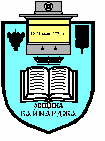 7550 с. Кайнарджа, ул. „Димитър Дончев” № 2e-mail:obs_kaynardja@abv.bg					До…………………………………………………..					Гр. /с.…………………………………………….					обл.Силистра                           ПОКАНАНа основание чл.23, ал. 4, т.1 от ЗМСМА във връзка с чл. 14, ал.1, т.1  от Правилника за организацията и дейността на Общински съвет Кайнарджа С В И К В А МОбщинските съветници на редовно заседание, което ще се проведена 28.09.2018 г./ петък /  от 10,00 часав заседателната зала на община Кайнарджанаходяща се на ул.”Димитър Дончев „ № 2при следнияДНЕВЕН  РЕД:Предоставяне на част от имот- публична общинска собственост за безвъзмездно управление.Внася: Кмета на общинатаСключване на предварителен договор за продажба на земя-общинска собственост в с.Зарник във връзка с чл.15 от ЗУТ.Внася: Кмета на общинатаУтвърждаване на самостоятелна паралелка с пълняемост под задължителния минимум за учебната 2018/2019 година на ПГМСС „Н.Вапцаров” с.Средище.Внася: Кмета на общинатаАктуализация на плана на капиталови разходи за м.септември 2018 година.Внася: Кмета на общинатаОтбелязването на 40-години от създаването на община Кайнарджа.Внася: Кмета на общинатаИзказвания и питания.На основание чл.49, ал.1, т.2 от ЗМСМА на 28.09.2018 год./петък/ от 10.00 часа в заседателната зала на общината ще заседават: Постоянната комисия по Бюджет, икономика, евроинтеграция, екология и нормативни актове, и Постоянната комисия по Общинска собственост, Устройство на територията, законност и обществен ред, молби и жалби.Председател на ОбС: Ивайло ПетковЕК